Специализированное структурное образовательное подразделение Посольства России в Египте средняя общеобразовательная школа с углубленным изучением иностранного (английского) языка.Семейная форма получения образованияТест по информатике  10 класс (1 полугодие) (Время  выполнения  работы  40 минут.)  Фамилия _________________________ Имя______________________Город ___________________________ Дата_____________________САЙТ1.Объект, использующийся для хранения и передачи информации, называют…1) знаком2) сигналом3) алфавитом4) носителем информации5) языком2. Необходимым средством существования человечества является …1) знак2) сигнал3) сведения4) информация5) новости3. Процесс коммуникации предполагает наличие:1) двух и более людей2) средств хранения информации3) источника, приёмника информации и канала связи между ними4) достоверной информации5) двусторонней связи4. В электронных устройствах информация неразрывно связана:1) с источником информации2) с носителем информации3) с приёмником информации4) с каналом связи5) с потребителем информации5. Информация отличается для человека и компьютера:1) способом интерпретации2) типом носителя3) способом получения4) способом хранения5) способом обработки6. Для хранения одного байта информации необходимо использовать:1) 2 байта памяти2) 1 байт памяти3) 1 бит памяти4) 2 бита памяти5) 1 машинное слово7. Если вариант теста в среднем имеет объем 20 килобайт (на каждой странице теста 40 строк по 64 символа в строке, 1 символ занимает 8 бит), то количество страниц в тесте равно:1) 102) 163) 44) 88. Считая, что один символ кодируется одним байтом, подсчитать в байтах количество информации, содержащееся в фразе: “Терпение и труд все перетрут.”1) 582) 293) 2324) 729. Получено сообщение, информационный объём которого равен 32 битам. Чему равен этот объём в байтах?5234        10. Что такое система?1) сложный объект, состоящий из взаимосвязанных частей и существующий как единое целое2) сложный объект, состоящий из отдельных деталей       11. Что понимается под управлением?1) управление движением объекта2) планомерное воздействие  на некоторый объект с целью достижения определенного результата3) планомерное воздействие  на некоторый объект с целью изменения его свойств      12. Выберите вид обработки информации1) получение новой информации2) защита информации3) передача информации      13. Объект, заменяющий реальный процесс, предмет и явление и созданный для понимания закономерностей объективной действительности называют:1) знаком2) моделью3) объектом4) системой      14.В таблице приведена стоимость перевозок между соседними железнодорожными станциями. Укажите схему, соответствующую таблице.123415. Дан фрагмент электронной таблицы:После выполнения вычислений, была построена диаграмма  по значениям диапазона ячеек A1:A4. Укажите получившуюся диаграмму.1234Ответы:Тестовый баллШкольная оценка1 – 67 – 1011 – 1314 – 15«2»«3»«4»«5»ABCDA45B436C3D561)2)3)4)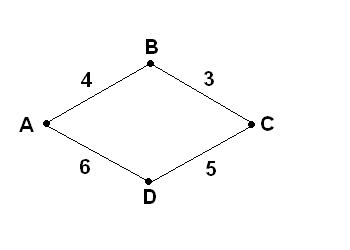 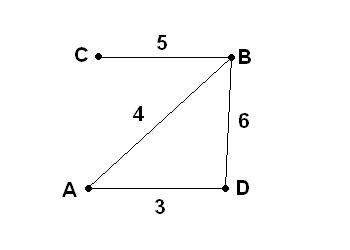 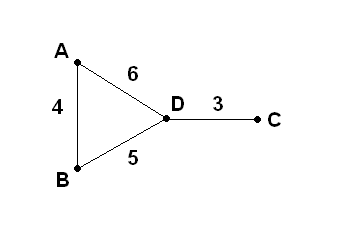 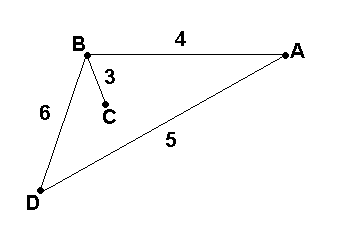 АВ1=B212=A1+223=B2-14=A31)2)3)4)123456789101112131415443212424121242